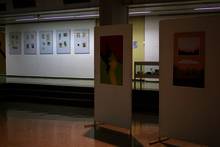 Zaključna razstava likovnih del študentov četrtega letnika LPMentorji: izr. prof. M. Bratuša, prof. Z. Huzjan, prof. B. Kovačič, as. dr. J. Selan8. 6. - 5. 7. 2011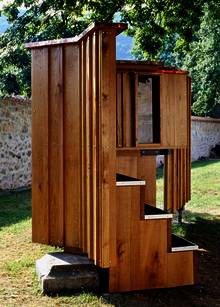 Re: viewRoman Makše16. 5. 2011 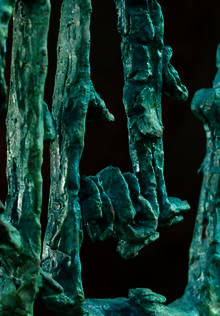 Morfologija ideje
Dušan Tršar

14. 4. 2011 - 14. 5. 2011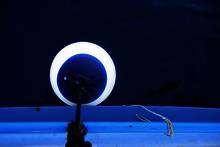 Tanja PečenkoSPREGLEDANOFotografska razstava študentke 4. letnika likovne pedagogikementor: prof. Zdenko Huzjan22. 3. 2011 - 12. 4. 2011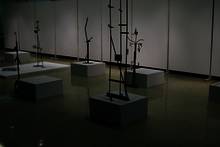 Razstava likovnih del študentov LP - zimski semester, 3. Letnik
(mentorji: doc. Andrej Brumen Čop, prof. Zdenko Huzjan, prof. Bojan Kovačič, prof. Roman Makše, doc. dr. Beatriz Tomšič Čerkez)
28. 2. 2011 - 19. 3. 2011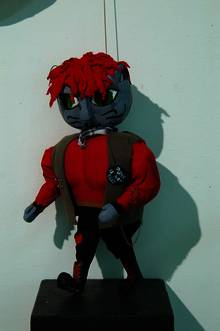 OD IDEJE DO LUTKOVNE PREDSTAVE

Izbirni predmet ''Scenografija z lutkarstvom''
Mentor prof. Edi Majaron, tehnolog ing. Jože Zajc

19. 1. 2011 - 12. 2. 2011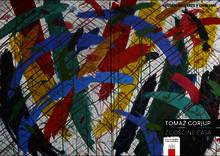 ZGOŠČINE ČASAProf. Tomaž Gorjup6. 12. 2010 - 10. 1. 2011.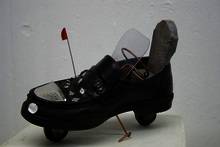 Likovna dela študentov specialne in rehabilitacijske pedagogike
Didaktična razstava - Zaposlitvene tehnike in Učenje in poučevanje otrok s posebnimi potrebami: likovna vzgoja11. 11. - 30. 11. 2010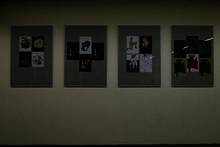 Nives MarkovićRazstava ilustracij absolventke LP PeFmentor: prof. Bojan Kovačič14. 10. - 30. 10. 2010